Mid Ulster Volunteer Centre would like to invite your organisation to exhibit at our Volunteer Recruitment Fair on Thursday 5 October 2017, InVOLve House, Magherafelt from 11am-2pm.The Fair will be open to the general public and we are liaising with all local schools/colleges/recruitment agencies to encourage them to attend on the day.  Admission to the Fair is FREE and will provide local people with the opportunity to discover the array of volunteer opportunities available.Aims of the FairPromotion of your organisation to the local communityVolunteer recruitmentOpportunity for networking and partnership workingHow to bookPlease complete the booking form and return as soon as possible as spaces are limitedYour FREE exhibition space will be confirmed by emailOnce again we would like to make the event as exciting and interactive as possible, so please feel free to be creative when considering how you might engage with the public. If you need extra space please indicate on booking form.Spaces will be assigned on a first come, first served basis so return your booking form ASAP for one of the limited spaces.Closing date for booking forms – Friday 1 September 2017Kind regards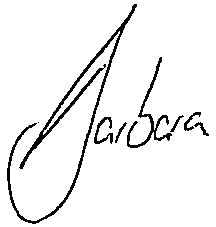 Barbara Kennedy					Recruitment and Placement Officer			barbara@midulstervolunteercentre.org		20 Queen Street					Magherafelt						BT45 6AB						Office: 028 7930 1862Mobile: 075 8729 3458					Booking Form Volunteer Recruitment Fair5 October 2017 – 11am-2pmYour requirementsPlease return to: 20 Queen Street, Magherafelt, BT45 6ABor email barbara@midulstervolunteercentre.orgOrganisation NameAddressMain ContactTelephoneEmailWebsiteFacebook Twitter@@Is your organisation registered with Mid Ulster Volunteer Centre?                    Yes/NoIs your organisation registered with Mid Ulster Volunteer Centre?                    Yes/NoName and position of attendeesPower Socket required  Yes/NoWe know some organisations can provide demonstrations of the type of volunteer opportunities available.  If you wish to take this opportunity please let us know the space or equipment required.    Yes/No  (if yes please give details)We know some organisations can provide demonstrations of the type of volunteer opportunities available.  If you wish to take this opportunity please let us know the space or equipment required.    Yes/No  (if yes please give details)Do you have any extra requirements? (e.g. wheelchair access, disabled parking space, allergies etc.)